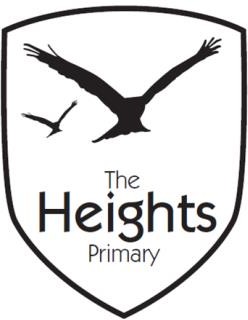 The Heights Primary SchoolYear 5 Parent Planner: Autumn 1 Week 6Dear Parents/Carers,This term our theme is Invasion! 	Mr GillickEnglishIn English this week, we will be writing and editing our Beowulf myths. The children have written some very exciting openings, and will continue with building tension and creating a suspenseful battle sequence.MathematicsIn Mathematics, we will be continuing our topic of Addition and Subtraction. We will be focussing on estimating answers to addition and subtraction problems bringing in the work on rounding that we did in our last topic. TopicIn Science we will be investigating which materials would be the best to clean things with and why.In History, we will be investigating what happened at Sutton Hoo using evidence. We will aim to discover what evidence can teach us about events that have happened in the past.In Computing, we are going to focus on Internet Safety before moving onto using word processing to make posters to inform others of the internet safety rules.In French, we will be bringing together all we have revised to have introductory conversations. We will then be aiming to write the conversations down accurately.In RE, children will be continuing with their work on Worship with Mrs English. They will be thinking about Art and Artefacts and how they are used for Worship.In PE, children will be practising Cartwheels and handstands. We will be working at a variety of levels with all children feeling comfortable.InformationIf children are wearing earrings, they need to remove them before PE and keep them on my desk drawer. If your child cannot take them out themselves, I will have to put plasters on their ears or ask them not to take part.On Wednesday, we will be walking to Queen Anne;s School for  a Tag Rugby Tournament. If children could come into school wearing kit, that would be great. They can stay in kit all day. They may need to consider wearing tracksuit bottoms as it may be cold.Reading records collected: Monday.PE: Tuesday and ThursdaySpellings: FridayTimes Tables: WednesdayIf ever you have any questions please feel free to come and speak to me after school. I will always be able to speak with you or arrange a meeting for longer chats.